The Primary Shakespeare Company (PSC) are practising Act 5, Scene 3. They need to ensure they have all of the props ready for when the actors arrive so they visit a prop hire company. Help the PSC to work out the following problems so they know how many props they’ll have… 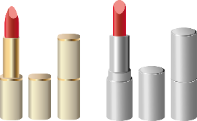 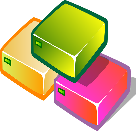 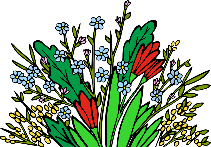 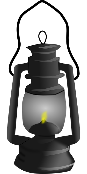 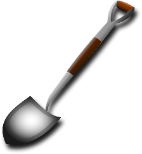 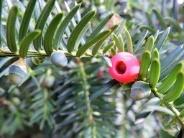 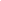 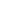 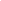 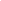 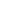 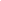 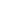 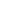 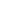 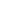 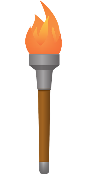 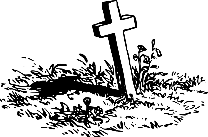 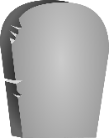 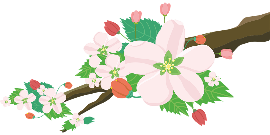 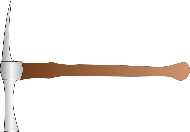 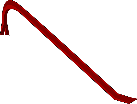 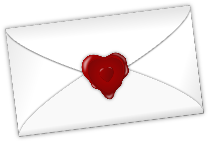 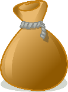 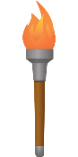 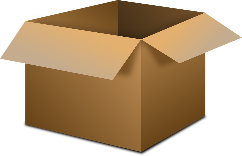 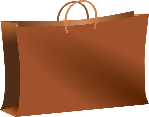 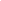 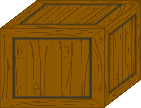 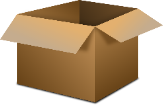 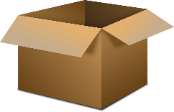 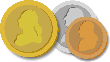 